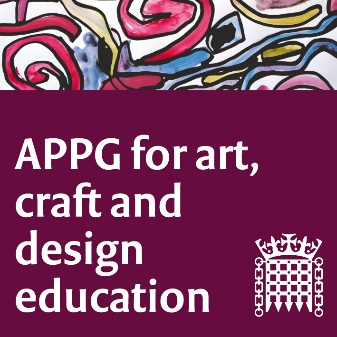                                                              All Party Parliamentary Group for Art, Craft and Design in Education Meeting online (Zoom platform)Tuesday 24th November 5-7 pmMinutesWelcome. Sharon Hodgson MP. Participants were asked to write their names in the ‘chat’ section as a record for attendance. LINK 1Summary of NSEAD's activities since the last meeting in June. Michele Gregson, General Secretary. Michele summarised the work of the Society since the previous meeting in June, with particular reference to the impact of COVID-19 19 on art education in the four nations. Letter to Mr Gibb. Dr Rachel Payne, President of NSEAD. Rachel presented the letter sent to Schools Minister Nick Gibb, concerning the announcement that trainee art teachers would not be entitled to a bursary in September 2021.Participants were reminded  that they could also add their signatures to the letter at this link: https://www.nsead.org/news/news/letter-to-nick-gibb-2020/ It was noted that at the time of the meeting, there had been no response from Nick Gibb. Trainee teachers, Lucy and Lee, from the University of Staffordshire PGCE Art and Design course, will talk about the importance of the 2020 bursary (which the Department for Education will not be continuing in 2021). Introduced by their course leader and member of NSEAD Council, Katie Leonard. Katie contextualised the agenda item and this was followed by Lee and Lucy talking briefly and succinctly about the importance of being recipients of a DFE bursary in this academic year to support their PGCE training. Application numbers have risen this year due to the bursary availability and so has the quality of applications. When planning together what they wanted to share with the APPG audience today, they decided to speak from the heart and without soundbites, statistics or a so-called evidence base. Lee and Lucy gave us an insight into why they made the decision to become art and design teachers, how they feel about it now in the middle of their training and their aspiration for the future of their own profession and those who are considering teaching art and design in the future.Ben Cooper, author of the Fabian Report ‘Cultured Communities’ which examined the crisis in funding for local communities in Arts and Culture shared key points from this. Ben began by stating that for the past eight months, arts and culture organisations across our country had faced an existential crisis with very real implications for arts, design and craft in education. Undoubtedly decisions made by the current government have had a very real impact, but the arts and culture sector were left fragile and exposed well before the pandemic hit. This is the focus of the report, Cultured Communities. Ben outlined differences across the country and the impact of local authority cuts on access to culture and the arts for all learners and citizens. The full report is here; https://fabians.org.uk/publication/cultured-communities/ and the full transcript of his presentation is available here; LINK 2‘Drawing for Learning in Anatomy, why visual and tactile literacy is important in the STEM subjects in Higher Education’. Dr Fay Penrose, Senior Lecturer in Veterinary Anatomy. University of Liverpool. Fay’s presentation was very visual, and she shared a fascinating insight into the importance of visual literacy through seeing, drawing and modelling for trainee veterinary students. At the request of many participants for a copy of her presentation, Fay has recorded this for the AccessArt website, where it can be seen and shared from this link; https://www.accessart.org.uk/drawing-for-learning-in-anatomy/ Prof José Chambers, Development Fellow, Comino Foundation and supporter of the APPG, introduced an account of an established model of working in which digital design graduates from Manchester Metropolitan University undertake short internships with Greater Manchester schools, with cultural institutions as partners. The presentation was introduced by Dr Melanie Miller, programme leader, and then shared by teachers and designers from two recent projects: Abraham Moss Community School - Manchester, with Manchester Art Gallery as cultural partner, Leonnie Burns teacher; Rebecca Burns designer. "Our Cheetham Hill community - a human rights perspective". Ladybridge High School, Bolton, with Manchester Science Industry Museum as cultural partner, Joy Helliwell teacher and Tom Cockerham designer. "Bygone Bolton- a digital 3D design project." The report about this creative link between partners can be viewed here; LINK 3 and an outline of the partnership project is available here; https://www.ideasfoundation.org.uk/content/ideas-in-action/cultural-digital-designers-in-residence-6-years-strong/Date and time of next meeting. The next meeting with be on Tuesday March 2nd between 5 pm and 7 pm.AOB. Susan Coles expressed her sincere thanks to Jack Mayorcas, office of Sharon Hodgson, for all of the work he had done to support the APPG in the past three years. Jack is now moving onto a new post outside of Parliament. Sharon Hodgson MP also expressed her thanks and said that Jack would be greatly missed. Sharon also introduced Maria Herron who would be taking over the role. 